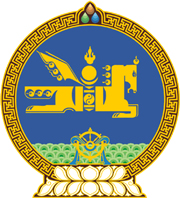 МОНГОЛ УЛСЫН ХУУЛЬ2019 оны 03 сарын 22 өдөр                                                                  Төрийн ордон, Улаанбаатар хотГАЗРЫН ТУХАЙ ХУУЛЬД ӨӨРЧЛӨЛТ ОРУУЛАХ ТУХАЙ1 дүгээр зүйл.Газрын тухай хуулийн 40 дүгээр зүйлийн 40.1.7 дахь заалтын “16.13” гэснийг “30.6” гэж, “20.1.6, 22.1.5” гэснийг “17.2” гэж, 44 дүгээр зүйлийн 44.10 дахь хэсгийн “16.13” гэснийг “30.6” гэж, “20.1.6, 22.1.5” гэснийг “17.2” гэж тус тус өөрчилсүгэй.2 дугаар зүйл.Энэ хуулийг Аж ахуйн нэгжийн орлогын албан татварын тухай хууль /Шинэчилсэн найруулга/ хүчин төгөлдөр болсон өдрөөс эхлэн дагаж мөрдөнө.		МОНГОЛ УЛСЫН 		ИХ ХУРЛЫН ДАРГА			      Г.ЗАНДАНШАТАР